CME Information To receive your CME certificateAccess the online system before April 24 by visiting https://www.surveymonkey.com/r/ASRASpring17. Complete the anonymous online evaluation.Indicate the number of hours you attended (credit will be verified against registration).Your certificate will be sent to the e-mail address provided approximately 3 weeks after submission.Thank you for your feedback!Educational objectivesAfter participating in this educational activity, participants should be able to:Describe the role of the Acute Pain Service in the perioperative surgical home and implement strategies to support ERAS (Enhanced Recovery After Surgery) pathways.Review current basic science, clinical, and translational research with regard to its applicability to regional anesthesia and acute pain medicine practice.Describe current methods of regional anesthetic/analgesic techniques for perioperative and acute pain management.Perform a risk/benefit analysis of specific regional anesthetic techniques to select optimal choices for surgical anesthesia and perioperative pain control.Identify the barriers to implementation of current regional anesthetic/analgesic techniques into practice, and discuss strategies to overcome those barriers.Incorporate modern opioid and non-opioid systemic analgesic agents and multimodal analgesic protocols into perioperative and acute pain medicine.Describe emerging pharmacologic products and technologies of potential future use in regional anesthesia and pain medicine and identify pros and cons of their actions.Describe both short- and long-term outcome variables that are improved by effective regional anesthesia and pain medicine.Identify key aspects of the Affordable Care Act relevant to the practice of regional anesthesia and pain medicine services and describe their challenges and opportunities.Assemble a valuable network of international colleagues for consultation and future self-directed learning.Identify obstacles and implement strategies for safe and effective regional anesthesia delivery under adverse conditions (natural disasters and war).Fulfill knowledge base and technical skills requirements for the ASRA-ASA Ultrasound‐Guided Regional Anesthesia (UGRA) Education and Clinical Training Portfolio.Claim American Board of Anesthesiology (ABA) Maintenance of Certification in Anesthesiology (MOCA) Part II Patient Safety and Part IV High-Fidelity Simulation CME credit. Practice Management Portfolio (PMP)After this completing the portfolio, participants should be able to:Assess the essential financial, accounting, strategic, and marketing competencies to provide the most efficient and effective patient care.Align stakeholder interests and incentives within their healthcare system.Evaluate the current legislative environment and impact of the planned implementation phase contributing to major transformations in the reimbursement methodology.Discuss practice case scenarios facilitating rapid implementation of all techniques into practice.Target audienceThe ASRA CME program provides educational activities to physicians, residents, fellows, and scientists.  ASRA supports a multi-disciplinary and inter-professional approach to continuing education and patient care by also providing relevant education for other healthcare professionals not directly engaging in interventional regional anesthesia and/or pain medicine procedures. ASRA offers learning opportunities to the national and international healthcare community. Accreditation and credit designation statementsPhysiciansThe American Society of Regional Anesthesia and Pain Medicine is accredited by the Accreditation Council for Continuing Medical Education (ACCME) to provide continuing medical education for physicians.  The American Society of Regional Anesthesia and Pain Medicine designates this live activity for a maximum of 23.75 AMA PRA Category 1 Credits™. Physicians should claim only the credit commensurate with the extent of their participation in the activity.PAs (Physicians Assistants): AAPA accepts certificates of participation for educational activities certified for AMA PRA Category 1 Credit™ from organizations accredited by ACCME or a recognized state medical society. Physician assistants may receive a maximum of 23.75 hours of Category 1 credit for completing this program.Nurse Practitioners: The American Association of Nurse Practitioners (AANP) accepts AMA PRA Category 1 Credits™ from organizations accredited by the ACCME. This activity has been approved for a maximum of 23.75 AMA PRA Category 1 Credits™.The American Board of Anesthesiology® MOCA®Part II Patient Safety CME: This patient safety activity helps fulfil the patient safety CME requirement for Part II of the Maintenance of Certification in Anesthesiology Program (MOCA) of The American Board of Anesthesiology (ABA). Please consult the ABA website, http://www.theaba.org/MOCA/MOCA-2-0-Part-2, for a list of all MOCA requirements. Max. 14.25 credits.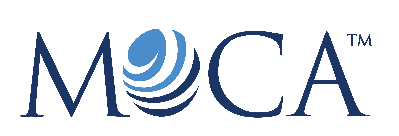 Refresher Course, The Science of Regional Anesthesia: Sonoanatomy and Needle Placement (1.5 credits)Refresher Course, Safety: Complication Avoidance (2 credits)Refresher Course, Advanced Post-Operative Pain Management (1.5 credits)PBLD-04, Continue with Surgery after Local Anesthetic Systemic Toxicity (1 credit)PBLD-10, Respiratory Arrest After Interscalene Block: Differential Diagnosis and Management (1 credit)PBLD-11, The Seizing Parturient After Combined Spinal Epidural (1 credit)PBLD-05 / PBLD-15, Don’t Block that Patient: He May Develop a Compartment Syndrome! (1 credit)PBLD-20, Is That an Epidural Hematoma or Abscess? Diagnosis and Treatment (1 credit)PS-2a Parallel Session, Clinical Pathways – Joint Venture: Pain Management for Major Joint Surgery (1.5 credits)PS-6a Parallel Session, Neuraxial and Regional Anesthesia Contraindications: Fact vs. Fiction (1.5 credits)PS-7a Parallel Session, Advanced Labor Epidural Management (1.5 credits)WS-24 Simulation Workshop, Crisis Management for the Regional Anesthesiologist (3.75 credits)Part IV High-Fidelity Simulation CME:  This activity contributes to the Part IV Improvement in Medical Practice requirement of the American Board of Anesthesiology’s (ABA) redesigned Maintenance of Certification in Anesthesiology Program® (MOCA®), known as MOCA 2.0™. Please consult the ABA website, www.theABA.org, for a list of all MOCA 2.0 Part IV requirements and their associated point values. Max. 3.75 credits. WS-05 Hands-On Workshop, High-Fidelity Simulator for Thoracic Blocks (2.0 credits) CancelledWS-07 Hands-On Workshop, Blocks of the Breast and Thorax (includes high-fidelity simulation) (2.0 credits) CancelledWS-24 Simulation Workshop, Crisis Management for the Regional Anesthesiologist (3.75 credits)Credit Reporting to the ABA: ASRA is an ABA-approved provider and, as a service to ASRA members and participants, CME credits are reported to the ABA. Participants must include their correctly formatted ABA ID number (34567890) during the online evaluation and credit claim process available at the conclusion of the activity. Once the online evaluation and credit claim process is closed, certificates will be issued and credits reported to the ABA. After this time, participants may request their CME certificate by contacting asrameetings@asra.com, but ASRA will no longer report credits to the ABA, which will then be the individual participant’s responsibility.ASRA-ASA Ultrasound‐Guided Regional Anesthesia (UGRA) Education and Clinical Training Portfolio The Ultrasound-Guided Regional Anesthesia Education and Clinical Training Portfolio is a joint ASRA - ASA initiative designed for anesthesiologists who wish to distinguish themselves in the field and provide evidence of training and experience.  The portfolio guides participants through a comprehensive educational and training experience that fulfills current recommendations for ultrasound-guided regional anesthesia (UGRA). This ASRA course has been approved for knowledge base and technical skills components of the portfolio. For more information and approved sessions, visit the ASA website. 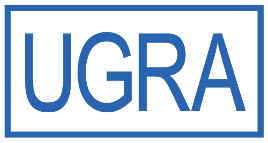 International creditsRoyal College of Physicians and Surgeons of Canada: The Royal College of Physicians and Surgeons of Canada has agreements based on the mutual recognition of credit points with the American Medical Association for live educational events.  You may submit your CME certificate directly for credit recognition of this accredited group learning activity (Section 1) as defined by the Maintenance of Certification program of The Royal College of Physicians and Surgeons of Canada. For more information, visit: www.royalcollege.ca European Accreditation Council for Continuing Medical Education (UEMS-EACCME): The UEMS-EACCME has agreements based on the mutual recognition of credit points with the American Medical Association for live educational events.  Each medical specialist should claim only those hours of credit that he/she actually spent in the educational activity. The EACCME is an institution of the European Union of Medical Specialists (UEMS): www.uems.netCommercial support disclosure This course is supported, in part, by educational grants and in-kind support from industry. All support is managed in strict accordance with the ACCME’s Standards for Commercial Support. Appropriate acknowledgement of all supporting organizations is made to participants prior to the educational activity in the program guide, on the event website, and with signage during the meeting.  ASRA thanks the following organizations for their generous support (at time of print, see website / meeting app for full disclosure):Grants: B. Braun Medical, Halyard Health, Mallinckrodt Pharmaceuticals, Pfizer, Siemens Medical Solutions
Durable equipment: Anesthesia Innovation & Management, BK Ultrasound, FUJIFILM SonoSite, GE Healthcare, Konica MinoltaDisposable supplies: CIVCO, Safersonic Credits by DayMaximum Thursday8.5Friday7.5Saturday7.75Total Credits:23.75